		Blerina Coka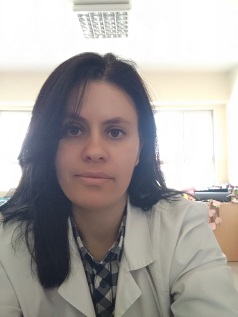  			 ENGLISH TEACHER/ FREELANCE TRANSLATOR/CONTENT WRITER Address: Rr Tuzit, Shkoder, Albania 4001 Tel: 00355693436430  Email : familjafiku03@gmail.com                 blerinacoka123@gmail.comPersonal statementA ESL, TEFL conscientious, hardworking, professional English teacher,  Freelance translator, content writer writing in an academic way (essays, articles, booklets)  and proofreader in Freelancer.com and Proz.com having translated 54000 words in various translating projects, mainly Social Sciences (Literature and Psychology, Social Media )Medicine (Psychiatry, Cancer Imagery Analyses) and Law Documentation (Certificates, Contracts), Business, Marketing and Economy, Test maker and Assessor of State Compulsory English Exam, IELTS and TOEFL Trainer, Undergraduate Trainer( training 12th graders for the State Compulsory English Exam), Career consultant with extensive experience in teaching various age groups (first graders to 12th graders) and various subjects within English such as : Science Terminology (Biology, Chemistry, Physics,  Biodiversity, Husbandry and Agriculture), Business, Marketing and Tourism, Law and  Documentation Terminology, Online  English Teacher   teaching various students of various age brackets throughout  the world etc. A highly organized and efficient individual, who has contributed to very successful results through effective organization, prioritization, and responsible, innovative and encouraging approach and attitude towards new challenges.  Key Skills Translating from one language to another various topics, fields (Law and Documentation, Medicine, Economy, Science and Social Sciences etc.)Proofreading and Editing books, essays, CVsTeaching all levels of English (A1 –C1 Elementary to Proficiency) and accredited exams such as IELTS, TOEFL, SAT, TOEICOnline  English teaching Expert to the level of mother tongue in Greek, Expert in TurkishCreative Content Writing SkillsProficiency in all areas of Microsoft Office, Excel, Word and  PowerPoint Excellent interpersonal communication skills, Test preparation and assessment of National Compulsory English  ExamSubject Curriculum preparation and planningHighly OrganizedFlexibility and Adaptability Ability to Work Under PressureSelf-motivationCritical and Creative Thinking SkillsEmployment History1.  English Teacher in a private international school, Shkoder, Albania (IB, IGSCE, A and AS levels)    				              September 2005 – PresentDescription: I work as an English Teacher for 14 years now teaching all categories of students (from first graders to undergraduate students). This year I am teaching again 11th grade and 12th grade students, levels B2,C1 respectivelyFor years now, I have been preparing undergraduate students for the national Compulsory English Exam they have to take in order to get into the university. My duty, in years, has also been to teach various subjects’ terminology to the students as the  lessons’ instruction in our school is in English2. Online Teacher.Description.I am a certified  online English teacher too as I have successfully  finished a four-week training  on online teaching via Future Learn accredited course.  I have been granted a certificate on online teaching issued by TeachPitch Organization and the Ministry of Education, Albania								January 2020- to present3. Freelance translator and content writer (member of Proz.com, Freelancer.com)  May 2019 to present Description: I deal with different projects such as content writing, essay writing, translating and proofreading in the language pairs such as :English- Albanian,   English – Greek, Greek – Albanian,  Albanian-Turkish,  English -TurkishAlbanian- English,   Greek – English, Albanian- Greek,   Turkish Albanian ,  Turkish-English In the period of time from May 2019 to present I have translated 49000 words 4.  Freelance Translator of legal documents (certificates, contracts etc.) in a Law Office  Description: From time to time, I am awarded various translation projects which most of them have to be finished overnight (within hours). I translate in these language combinations: English, Greek, Albanian, Turkish									  	May 2019 to present 5.  English Teacher in the Vocational and Language Course Centre "Vision", Shkoder, Albania               September 2018- March 2019Description: My duty in this center was to teach IELTS, TOEFL, TOEIC 6. Test maker and Assessor for the National Compulsory English Exam. at Agency of National Exams (AKP) in the Ministry of Education and Sports, Albania    May  2016 – PresenDescription: Since 2016, I serve as an Exam Assessor for the National Compulsory English Exam since I have a license issued from the Ministry of Education and Sports of Albania that allows and enables me to correct the test papers of the National English Exam taken by all undergraduate students of Albania as a criterion to get in the University 7. Assistant Professor (part-time) of English Language at the Faculty of Tourism, University of Shkoder “Luigj Gurakuqi”, Albania                                           October 2005 – July 2008 Description: I served as an Assistant Professor of English Language teaching in the Faculty of Tourism, University of Shkoder "Luigj Gurakuqi", Shkoder Albania. My duty was to teach English Language and Business/Marketing TerminologyAchievements and responsibilities: 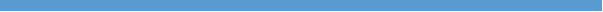 Having Translated 224000 words (since June 2019) in various translating projects, mainly Social Sciences (Literature and Psychology, Social Media )Medicine (Psychiatry, Cancer Imagery Analyses, Lab Analyses) and Law Documentation (Certificates, Contracts), Business, Marketing and Economy(This subject’s terminology I have taught to freshmen in the Faculty of Marketing-Tourism, University of Shkoder “ Luigj Gurakuqi” where I served as an assistant professor from 2005 -2008) Having translated a 160.000-word long novel from Turkish to Albanian (Literature)Having a BA with Honours in English Language and  having graduated from the university with a general evaluation average of 9.02 out of 10 and with a Diploma Thesis assessment of 10.0 out of 10  Taken 8.0 in the IELTS exam (school-based English Department exam)Acquired a Proficiency  C1  language certificate in the Greek Language 95 out of 100 points issued by the University of Tirana, Faculty of Foreign Languages, Branch Greek language and Literature.Speaking fluently Turkish LanguageFelt extremely proud when students (12th graders) I trained for the national compulsory  English exam came first in the national rank. The school I teach in (an IB, IGSCE, A and AS Levels private school whose subject’s instruction is in English)  had the honour to be considered the best school in Albania for the English subject due to excellent results in the national English Exam (36 out of 52  students were evaluated with 10 out of 10)Been  appointed the Secretary of the Ethics Committee of the school Been entitled Student Career Consultant providing advice on future career and writing reference letters for the undergraduate students when applying in various world universities through Common ApplicationsBeen accredited Member of AKP (Agency of National Examinations in the Ministry of Education  Albania), Test maker and Assessor of National Compulsory English Exam Earned the title “Qualified Teacher” getting a certificate issued by the Ministry of Education, AlbaniaObtained the right to prepare undergraduate students for the National Compulsory English Exam Hired as an English Teacher in one of the most well-known schools of my country (still my current job) Got  the position of the Assistant Professor in the Faculty of Tourism, University “Luigj Gurakuqi” after coming first in job competition exam  EducationUniversity of Shkoder “Luigj Gurakuqi”, Faculty of Foreign Languages, Branch of English Studies and Literature (Bachelor’s Degree in English Language)   October 2001 – July 2005TEFL Online course through Harley Oxford accredited course centre. Online teaching through Future Learn accredited course centreCourses, Trainings and Certificates 1. Online teaching Training through FutureLearn (a four-week corse) 2.   Curriculum Processes, University "Bedër", Tirana, Albania    May 2018 – June 2018 3.  Course  and Certificate as a Test maker and  Assessor  of the National Compulsory English Exam, issued by Agency of National Exams(AKP)in the Ministry of Education and Sports, Albania             May 2016 – June 2016 4. Course and Certificate on   “Teaching  Skills”,  issued by SELT Academy and  “Pilgrims” authorized center    						         August 2015 – September 2015 5. Certification on “School Documentation” issued by authorized didactic center “Irisoft” and the Ministry of Education and Sports, Albania 		         September 2014 6.  Certification on “Solution of Conflict” issued by authorized didactic center “Irisoft” and  the Ministry of Education and Sports, Albania			         November 2014 7. Certification on “Motivation of Students” issued by authorized didactic center “ISSETI”  (Albanian Institution of Education Studies and Technology Information) and  the Ministry of Education and Sports, Albania 				         December 20148. Training and certification on “ Professional Development” issued by Cambridge English, ESOL Examinations, authorized center 				         April 2014   9. Training and certificate on “ Teaching Teenagers” issued by “Oxford Teacher’s Academy and Oxford University Press 					         December  201010. Computer course (Word, Excel) and certificate issued by the Vocational and Language Centre “Daut Borici”, Shkoder, Albania			        October 2002 – December 2002Hobbies & InterestsExtensive Travelling, Sightseeing, Culture Acquisition (Travelled to 40 countries of Europe, Asia, Africa and Middle EastExtensive readingCyclingForeign Languages/ Translating and Content WritingLanguagesEnglish (Expert) (holding a BA in English Language issued by the university of Shkoder “ Luigj Gurakuqi”, Faculty of Foreign Languages, Branch English Studies, Language and Literature 2005)Greek (Expert) Proficiency C1  language certificate in the Greek Language 95 out of 100 points issued by the University of Tirana, Faculty of Foreign Languages, Branch Greek language and Literature.Turkish (Expert)French (intermediate)Italian (intermediate)